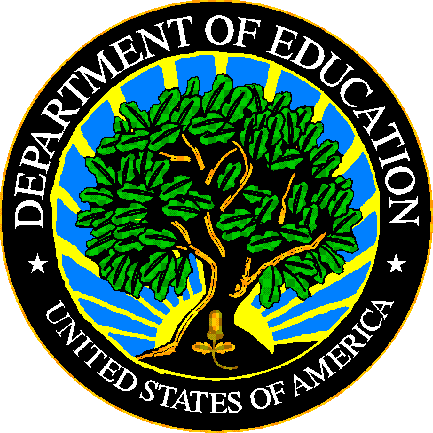 U.S. DEPARTMENT OF EDUCATIONEDFacts Submission SystemFS033 – Free and Reduced Price Lunch File SpecificationsSY 2021-22This technical guide was produced under U.S. Department of Education Contract No.   91990019A0008 with Applied Engineering Management Corporation.  Brandon Scott served as the contracting officer’s representative.  No official endorsement by the U.S. Department of Education of any product, commodity, service or enterprise mentioned in this publication is intended or should be inferred.This technical guide is in the public domain.  Authorization to reproduce it in whole or in part is granted.  While permission to reprint this publication is not necessary, the citation should be:  FILE 000 – File Name File Specifications – VXX.X (SY XXXX-XX), U.S. Department of Education, Washington, DC:  EDFacts.  Retrieved [date] from the EDFacts Initiative Home Page.On request, this publication is available in alternate formats, such as Braille, large print, or CD Rom.  For more information, please contact the Department’s Alternate Format Center at (202) 260–0818.DOCUMENT CONTROLDOCUMENT INFORMATIONDOCUMENT HISTORYPREFACEThis document provides technical instructions for building files that are submitted through the EDFacts Submission System (ESS).  The ESS is an electronic system that facilitates the efficient and timely transmission of data from SEAs to the U.S. Department of Education.This document is to be used in coordination with other documentation posted on the EDFacts Initiative Home Page under EDFacts System Documentation, including:EDFacts Workbook – a reference guide to using the EDFactsSubmission System (ESS); particularly useful to new users; contains multiple appendices, including one that explains how to use the file specifications ESS User Guide – provides assistance to new users of the EDFacts Submission System (ESS); it addresses the basic mechanics of system access and data submission EDFacts Business Rules Single Inventory (BRSI) - a single inventory containing business rules applied to EDFacts data throughout the pre- and post-submission lifecycle of that data. The inventory describes each business rule; includes the error number, type, message, definition, edit logic, and the file specifications where the business rules are appliedPlease contact the Partner Support Center (PSC) with questions about the documents.  You will find contact information for PSC and each State EDFacts Coordinator on the EDFacts Contact Page.Data submitted through the ESS are authorized by an Annual Mandatory Collection of Elementary and Secondary Education Data Through EDFacts (OMB 1850-0925, expires 8/31/2022).  EDFacts is a U.S. Department of Education (ED) initiative to govern, acquire, validate, and use high-quality, pre-kindergarten through grade 12 (pre-K–12) performance data for education planning, policymaking, and management and budget decision-making to improve outcomes for students. EDFacts centralizes data provided by SEAs, LEAs and schools, and provides users with the ability to easily analyze and report data. This initiative has significantly reduced the reporting burden for state and local data producers, and has streamlined data collection, analysis and reporting functions at the federal, state and local levels.ContentsDOCUMENT CONTROL	iiPREFACE	iii1.0	PURPOSE	12.0	GUIDANCE FOR SUBMITTING THIS FILE	12.1	Changes from the SY 2020-21 File Specifications	12.2	Core Requirements for Submitting this File	12.3	Required Categories and Totals	32.4	Categories and Permitted Values	42.5	Data Reporting Guidelines	42.6	Definitions	53.0	FILE NAMING CONVENTION	64.0	FIXED OR DELIMITED FILES	74.1	Header Record Definition	74.2	Data Record Definition	8PURPOSEThis document contains instructions for building files to submit the following EDFacts Data Groups: Table 1.0-1: EDFacts Data GroupsThe data collected using this file specification are collected under the authority of the Education Sciences Reform Act (PL 107-279) and are used primarily for the Non-Fiscal Survey of the Common Core of Data (CCD).  The ED data stewarding office/s for this file: NCESGUIDANCE FOR SUBMITTING THIS FILEThis section contains changes from the previous school year, core requirements for submitting this file, required categories and totals, and general guidance.Changes from the SY 2020-21 File SpecificationsOther than any editorial changes listed in the document history on page ii, there have been no changes to this file specification.Core Requirements for Submitting this FileThe following tables contain the reporting period, the education units included or excluded, the type of count, and zero count reporting for each data group.Note there is a unique table for each data group.Table 2.2-1a: Core Reporting Requirements – DG 565 Free and Reduced-price Lunch TableTable 2.2-1b: Core Reporting Requirements – DG 813 Direct CertificationRequired Categories and TotalsThe table below lists the combinations of the categories and totals that are expected to be submitted for each school that should be included in the file.An “X” in the column indicates that the category value must be submitted when reporting that aggregation. The total indicator must be either “Y” (Yes) or “N” (No). If the record is for a category set, specify an “N” (No). If the record is for a subtotal or education unit total, specify a “Y” (Yes).  The abbreviations in the “Table Name” column represent the technical name of the data used in the file.Table 2.3-1: Required Categories and TotalsCategories and Permitted ValuesThis section contains the categories and permitted values used for submitting this file. DG565 – Free and reduced-price lunch table:Lunch Program StatusAn indication of students’ qualification for free or reduced-price lunch.Data Reporting GuidelinesThis section contains guidance for submitting this file in the format of questions and answers.What is the relationship between DG565 (Free and reduced-price lunch) and DG813 (Direct certification)?Free and reduced-price lunch (DG565) includes students who are directly certified plus students who qualified for free or reduced-price lunch by completing an application.  As such, the number of students reported for Direct certification (DG813) should always be lower than the number of students reported for Free and reduced-price lunch (DG565). Additional information can be found in the NCES blog post titled Understanding School Lunch Eligibility in the Common Core of Data. Are both DGs required?No.  States are required to submit either DG565 (Free and reduced-price lunch) or DG813 (direct certification) data for all operational schools. If we have both DGs, does ED prefer that we submit both? If both data elements are available, ED prefers that the state provide data for both. Both values are useful for data quality checks and provide valuable information for data users to understand the difference between free and reduced-price lunch and direct certification data. How are schools that certify for the NSLP participation without collecting eligibility data or certifying students each year reported?Schools participating in the NSLP under Provisions 2 or 3 or the Community Eligibility Option (CEO) are not required to collect eligibility data and certify students each year.  Report current headcounts of free and reduced-price lunch students, when possible.  If the data are not available due to schools implementing the NSLP provisions, estimate the count of students by multiplying current year membership by the percentage of eligible students in the most recent year for which the school collected that information.Are records required for both free and reduced-price lunch?If detailed records are submitted for category set A, records must be submitted for each school for both free and reduced-price lunch.  Submission errors will be triggered if records are submitted for one but not the other.DefinitionsSee the EDFacts Workbook for the standard definitions.FILE NAMING CONVENTIONThe following file naming convention is to help identify files to provide technical assistance.A maximum of 25 characters (including the file extension) is allowed for the file name.The following is the naming convention for file submissions:sslevfilenamevvvvvvv.extTable 3.0-1: File Naming ConventionFIXED OR DELIMITED FILES This section describes the fixed file and delimited file specifications.  The fixed file and delimited files contain a header record followed by data records.  The file type is specified in the header record.The “Pop” column in the header and data records is coded as follows: M - Mandatory, this field must always be populated A - This field is populated in accordance with table 2.3-1 “Required Categories and Totals”O - Optional, data in this field are optionalHeader Record DefinitionThe header record is required and is the first record in every file submitted to the ESS.  The purpose of the header record is to provide information as to the file type, number of data records in the file, file name, file identifier, and file reporting period. Table 4.1–1:  Header RecordBelow is an example of a header record.Table 4.1–2:  Header Record ExampleData Record DefinitionData records are required and immediately follow the header record in every file submitted to the ESS.  Data records provide counts for the specified category sets, subtotals and education unit totals.Table 4.2–1:  Data RecordsBelow is an example of a data record, this is the set of data that should be submitted for each education unit.  See table 2.3-1.Table 4.2–2:  Data Record Example – School level 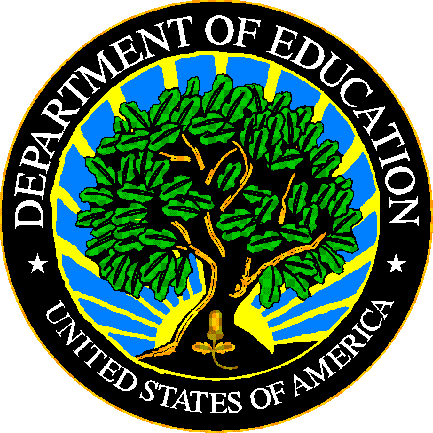 The Department of Education's mission is to promote student achievement and preparation for global competitiveness by fostering educational excellence and ensuring equal access.www.ed.govTitle:FS033 – Free and Reduced Price Lunch File SpecificationsSecurity Level:Unclassified – For Official Use OnlyVersion NumberDateSummary of Change 1.0 – 17.0Versions 1.0 through 17.0 are used to build files for school years prior to SY 2021-22.18.0 August 2021Updated for SY 2021-22Data Group NameDGDefinitionFree and reduced-price lunch table565The unduplicated number of students who are eligible to participate in the Free Lunch and Reduced-Price Lunch Programs under the National School Lunch Act of 1946.Direct certification813The unduplicated number of students in membership whose National School Lunch Program (NSLP) eligibility has been determined through direct certification.SEALEASchoolReporting PeriodOctober 1 (or closest school day) – October 1 or the closest school day to October 1Education units includedOperational schools with membership (FS 052) greater than zero and with NSLP Status that is not “No.” Education units not reportedInactive, closed or future schools.Schools with no membership (FS 052).Schools with NSLP Status that is “No.”Type of countStudents are counted at only one school.Zero countsRequired for true zerosZero exceptions and Not applicableIf no students are eligible for free and reduced-price lunch, submit the total of the education unit as zero and leave out the detail records.MissingUse “-1” to report missing counts, that is, when the value is not known.Use “MISSING” when students cannot be disaggregated between free and reduced-price lunch Related metadata surveySEALEASchoolReporting PeriodOctober 1 (or USDA reporting period) – October 1 or the date that aligns with the reporting period for USDAEducation units includedOperational schools with membership (FS 052) greater than zero and with NSLP Status that is not “No.” Education units not reportedInactive, closed or future schools.Schools with no membership (FS 052).Schools with NSLP Status that is “No.”Type of countStudents are counted at only one school.Zero countsRequired for true zerosZero exceptions and Not applicableNoneMissingUse “-1” to report missing counts, that is, when the value is not known Related metadata surveyCategory SetTable NameLunch Program StatusTotal IndicatorCommentsFree and reduced-price lunch table (DG 565) Category Set ALUNCHFREEREDXNStudent Count by Lunch Program StatusFree and reduced-price lunch table (DG 565) Total of the Education UnitLUNCHFREEREDYTotal of the Educational Unit for Free and reduced-price lunchDirect Certification (DG 813) Total of the Education UnitDIRECTCERTYTotal of the Educational Unit for Direct certificationPermitted Value AbbreviationPermitted Value DescriptionCommentsFL Free lunch qualifiedStudents who are eligible to participate in the Free Lunch Program under the National School Lunch Act of 1946. This definition EXCLUDES students eligible only for reduced-price lunch. RPLReduced-price lunch qualifiedStudents who are eligible to participate in the Reduced-Price Lunch Program under the National Schools Lunch Act of 1946.MISSINGMissingFL and RPL counts are unknownWhereMeansLimit in charactersssUSPS State Abbreviation2levAbbreviation for level:SCH for a school level3filenamePRICELNCH9vvvvvvvAlphanumeric string designated by the SEA to uniquely identify the individual submission (e.g., ver0001, v010803)7.extExtension identifying the file format:.txt – fixed .csv – comma delimited.tab – tab delimited4Data Element NameStart PositionLengthTypePopDefinition / CommentsPermitted ValuesAbbreviationsFile Type150StringMIdentifies the type of file being submitted.  SCHOOL FREE AND REDUCED PRICE LUNCHTotal Records In File 5110NumberMThe total number of data records contained in the file.  The header record is NOT included in this count.File Name6125StringMThe file name including extension, the same as the external file name.   See section 3.0File Identifier8632StringMAny combination of standard characters to further identify the file as specified by the SEA (e.g., a date, person’s name, and version number).File Reporting Period1189StringMThe school year for which data are being reported. The required format is "CCYY–CCYY" or "CCYY CCYY", where either a hyphen or a space separates the beginning and ending years. 2021-2022OR2021-2022Filler127168StringMLeave filler field blank.Carriage Return / Line Feed (CRLF)2951MFormat File Type,Total Records in File,File Name,File Identifier,File Reporting Period,Filler,Carriage Return / Line Feed (CRLF)ExampleSCHOOL FREE AND REDUCED PRICE LUNCH,15,EUSCHPRICELNCHver0007.CSV,characters to identify file,2021-2022,¶Data Element NameStart PositionLengthTypePopDefinition / CommentsPermitted ValuesAbbreviationsFile Record Number110NumberMA sequential number assigned by the State that is unique to each row entry within the file.DG559
State Code112StringMThe two–digit American National Standards Institute (ANSI) code for the state, District of Columbia, and the outlying areas and freely associated areas of the United States.For a list of valid State Codes, refer to the EDFacts Workbook.DG570
State Agency Number132StringMA number used to uniquely identify state agencies.  This ID cannot be updated through this file.  01 – State Education AgencyDG4
LEA Identifier (state)1514StringMThe identifier assigned to a local education agency (LEA) by the state education agency (SEA).  Also known as State LEA Identification Number (ID).  This data element cannot be updated through this file.DG5
School Identifier (state)2920StringMThe identifier assigned to a school by the state education agency (SEA).  Also known as the State School Identification Number (ID).  This ID cannot be updated through this file.Table Name4920StringMSee table 2.3-1LUNCHFREEREDDIRECTCERTLunch Program Status6915StringA An indication of students' qualification for free or reduced-price lunch.FL – Free lunch qualified
RPL – Reduced-price lunch qualified
MISSINGTotal Indicator841StringMAn indicator that defines the count level – see table 2.3-1 “Required Categories and Totals”N – Specifies category setY – Specifies subtotal or total of the education unitExplanation85200StringOText field for state use.Student Count28510NumberMCarriage Return / Line Feed (CRLF)2951MAggregation ExampleFormatFile Record Number,State Code,State Agency Number,LEA Identifier (state),School Identifier (state),Table Name,Lunch Program Status,Total Indicator,Explanation,Student Count,Carriage Return / Line Feed (CRLF)DG 565Category Set AReduced Price Lunch1,99,01,LEA001,SCH001,LUNCHFREERED,RPL,N,,150¶DG 565Category Set AFree Lunch2,99,01,LEA001,SCH001,LUNCHFREERED,FL,N,,250¶DG 565Total of education unit3,99,01,LEA001,SCH001,LUNCHFREERED,,Y,,400¶DG 813Total of education unit1,99,01,LEA001,SCH001,DIRECTCERT,,Y,,75¶